SATISFIED PEOPLE FORGET YAHUWAHHOSEA 13:4-11, 14:1-2 - A Special Message for Yom Kippur      Hosea 13:4-11, 14:1-2:  “For I am Yahuwah your Elohim since the land of Egypt. And, an Elohim besides Me you shall not know, for there is no Savior besides Me. I knew you in the wilderness, in the land of drought. When they were fed, they were satisfied. They were satisfied and their heart was exalted, and they forgot Me. So I am become like a lion to them, like a leopard I watch by the way, like a bear robbed of her young I attack them and rip open the enclosure of their heart. And there I devour them like a lion, like a wild beast tearing them apart. You have destroyed yourself O Israel, but your help is in Me. Where is your king now to save you in all of your cities, and your rulers of whom you said,’ “Give me a king and ruler?” I gave you a king in My displeasure, but took him away in My wrath…O Israel, return to Yahuwah your Elohim, for you have stumbled by your crookedness. Take words with you, and return to Elohim. Say to Him, `Take away all crookedness and accept what is good, and we render the bulls (sacrifice) of our lips.’ ”      Yom Kippur is a time of repentance, of releasing sin, purifying our heart and mind so that we align with Yahuwah. It is a time when He sees us as His “nation.” Yahushua was not only the Passover Lamb but the Yom Kippur Lamb for the nation. It is by His blood that we can be forgiven, cleansed, and made new in His sight.             Hosea wrote to the lost sheep of the House of Israel scattered into all nations finally by 722 BCE AMONG the gentiles. It was in while we were in the nations AMONG gentiles, that Ephraim (most of us of the ten northern tribes) lost our relationship with Elohim and joined with gentile world systems--i.e. pagan, barbarian, and heathen--foreign to the Covenant of Yahuwah.      The promise of restoration is so beautifully explained in Hosea chapters 1-3! Many of His people of the House of Ephraim/Joseph/Israel have returned to His Covenant in preparation for the coming Kingdom of Messiah. Many are no longer calling Him “Ba’al,” (Lord), but by His rightful name, at least using “Yahweh.” It is amazing that many Christian watchmen today are using “Yahweh.”       Our Abba is a Shepherd. He is leading His people on forward while tapping the stragglers with His rod to help them catch up with the rest of His flock. Psalm 23:4:  “Your rod and your staff the comfort me.” It is comforting to us that He loves us so much that He keeps after us so that we don’t stray and get devoured, or fall off a cliff to our destruction.        Hosea 1:10-11: “Yet, the number of the children of Israel shall be as the sand of the sea, which is not measured or counted. And it shall be in the place where it was said to them `You are not My people,’ they shall be called `the sons of the living El.’ And the children of Israel shall be gathered together and appoint for themselves one Head, and shall come up out of the earth, for great is the Day of Jezre’el.”  (Read in context: Hosea 1-3)       The Valley of Jezre’el in north Israel, the place where Megiddo rises as a hill, is where the massive 200,000,000-man army will assemble before proceeding to Jerusalem (i.e. Revelation 9:14-21; Zechariah 14:1-5; Ezekiel 38:19-23, Revelation 16:12-21, and  Revelation 19)        Hosea 1:10-11 speaks of our restoration to favor with Yahuwah by the blood of the Lamb, and our resurrection from the dead because He first arose for us. (Romans 8:11)      In John 11, we read about Messiah raising Lazarus from the dead. Of course this brought a lot of fame for Yahushua. The Pharisee priests were jealous. Thus in, John 11:47-55 we read: “And the chief priests and the Pharisees gathered a council and said, `What do we do, for this man does many signs? If we let Him alone like this, all shall believe in Him, and the Romans shall come and take away from us our position and our nation. And one of them, Caiaphas, being High Priest that year, said to them, `You know nothing, neither do you consider that it is better for us that one Man die for the nation than that the entire nation should perish.’ But he did not say this of himself, but being High Priest that year he prophesied that Yahushua was about to die for the nation, and not for the nation only but to gather together into one the children of Elohim who were scattered abroad. So from that day forth, they plotted to kill Him.” This was not long before Passover of 28 CE when He was nailed to the stake.       The High Priest, a puppet of Rome, actually prophesied that Messiah would be the Lamb of Yom Kippur – the Lamb for the Nation. First Yahushua was the Lamb for each of us, our own personal Lamb to remove our sin and to transfer us from the kingdom of darkness into the Kingdom of light. Then, He arose so we could have eternal life with He and His Father. He deals with us as individuals, but He also deals with His nation – the children of Ya’cob scattered into all nations – His sons and daughters as a whole that He claims as His own.        Please read the amazing information in “Was Yahushua Really the Messiah?” under the Mikvah of Eternal Salvation, to learn some of the many things that happened after Messiah’s ascension, for 42 years, that spoke to the High Priest at Yom Kippur that his sacrifice for the nation was not accepted by Yahuwah.       Today in Israel, rabbinic Judaism, a man-made religious extension of first century Roman-rooted Phariseeism, allows male Jews to say the Name “Yahweh” at the Western Wall (ha Kotel) in Jerusalem one day a year – on Yom Kippur. Any other time using His Name is forbidden. Yet, using His Name or not, by rejecting their Sacrifice for the Nation, Yahuwah withdrew His symbolic confirmations of acceptance that was once there before Messiah died.         From the Passover of 28 CE until 70 CE, when Titus destroyed the Temple, not one of their tests for determining whether the sacrifice was acceptable to “God” or not proved it was accepted--for 42 years Yahuwah blocked all signs of acceptance because His Lamb for the individual at Passover and the Lamb for the Nation of Israel had paid the price for sin with His own blood, and no other sacrifice would be accepted from that point on. This is why the “third Temple” of Ezekiel 40-46 will not be built before Messiah comes. (Zechariah 6:12-15) Messiah will build it. In their commentary on Zechariah, the rabbis admit Messiah will build it. If any kind of temple structure is built on the Temple Mount by Jews, it will be a fake where the anti-messiah will sit and reign from.       Yochanan (John) the baptizer, the rightful High Priest of the lineage of Zadok, announced Messiah, beginning Yahushua’s official ministry, by saying to the crowds around him: “Behold, the Lamb of Elohim who takes away the sin of the world.” (John 1:29) Yochanan was the only one on the face of the earth who could legally announced that before Yahuwah and the people. This Lamb is our Passover Lamb, and the Yom Kippur Lamb for the nation--the people of Ya’cob, the twelve tribes of Ya’cob, of which we are a part! Most of us are children of Ya’cob biologically, especially in the western nations.        No one in Messiah is a gentile. We are either of biologically of the House of Judah--the natural olive branch--or of the House of Ephraim, the wild olive branch in the nations that has been re-grafted into the natural tree by faith in Yahushua. There are no apple branches, peach branches, or pear branches grafted into the natural olive tree – only olive branches. [Refer to the articles: “Are You a Gentile?” and “Romans 11” under the Mikvah of the Heart of Elohim]       Read Ephesians 2:8-19. Know that whether you are biologically a descendant of Abraham, Yitzak/Isaac, and Ya’cob/Jacob or not, if you are in Messiah you are part of His Kingdom and He claims you as one of His children. You are NOT a gentile?      In Matthew 15:24 and 10:5-6 Messiah tells us clearly that He ONLY came for the lost sheep of the House of Israel (10 northern tribes that He had to divorce because of idolatry and scatter AMONG gentiles in foreign nations). As we read in Matthew 1:18-25, Yosef considered divorcing Miriam until he was told by an angel that she was pregnant by the Set-Apart Spirit, and marrying her was a good thing. They were engaged to be married. The covenant of engagement is as strong as the marriage covenant because it is a life-commitment. [Refer to: “The Ancient Hebrew Wedding Ceremony” under the Mikvah of the Heart of Elohyim]      We were engaged to Yahushua at Mount Sinai. We pledged before Yahuwah and Yahushua to obey Their Commandments. The Ten Commandments state what Yahushua wants in a bride--exclusivity and purity of heart. The engagement covenant was sealed on Mount Sinai by seventy elders who sat in the Presence of Yahushua with Moshe eating a covenant meal and drinking the ceremonial wine.      Because of the tremendous rebellion of the ten northern tribes, Yahushua had to write a “bill of divorcement” and turn them out of the Land. As stated in Ezekiel 4 4-6 coupled with Leviticus 26:18, 21, 24, and 28, the punishment of the northern tribes was 2,730 years. That punishment ended on Yom Teruah, September 13, 2007 CE. Oh how the Jews rejoiced at that Sukkot saying now Messiah can come because Ephraim’s punishment is over. I was in Jerusalem at that time--I saw their rejoicing!        According to His own Torah/Instructions for right standing in the Kingdom of Yahuwah, right standing with the King, if a man divorces his wife, he cannot remarry her. So, Yahushua had a dilemma. In order to keep His own Word, He had to die, break the covenant, then rise again in order to marry her at His coming in our day. This is why He came ONLY for the lost sheep of the House of Israel – the 10 northern tribes. That’s biologically most of us! He told His disciples to ONLY go to the lost sheep of the house of Israel. (Matthew 15:24; 10:5-7) The Apostles had no specific “gentile” ministry outside the House of Ya’cob, though they spread the Good News freely in many nations outside of Israel.       Judah was exiled in 70 CE into the nations AMONG the gentiles for their idolatry, but Judah maintained their unity in exile through the teaching of the Torah, whereas the rebellious house of Israel had long since abandoned the Torah from after Solomon’s death. Today, America houses the greatest number of both Houses together in one nation. This is why we are so accountable to Yahuwah for what we have done to live His Word, and spread His Word, before others.           The House of Judah/Jews overall rejected Yahushua as the “Suffering Servant,” thus they had no blood sacrifice. Rabbinic Judaism organized by Rabbi Akiva in 133 CE united religious Jews under rabbis who were given more authority than Yahuwah. [Refer to: Exposing the Roots of Rabbinic Judaism and Its Link with Rome” under the Mikvah of Present Reality] The religion of rabbinic Judaism emphasis doing acts of “good works” in order to “merit” eternal life, thus erasing Leviticus 17:11. There is no atonement, no forgiveness for sin, without the blood of the innocent shed for the guilty! “He who knew no sin was made sin for us that we might become the righteousness of Elohim in Him.” (II Corinthians 5:21)       The narrow path that leads to life is very narrow! Our “good works” are a natural result of our faith in Messiah. We’re set free from slavery to sin, so that we might obey Yahuwah and love our fellow man in word and deed. “Good works” is obedience to the simple teachings and instructions for right standing in the Kingdom of Elohim, as given in the Torah (the instructions), and by Messiah that upholds His Father’s Torah. This is a joy to us to be able to live out the teachings of the Kingdom here on earth. We show the love of our Abba by the love we show to others in doing good works to help those in need.         This is the message of Elul and of Yom Kippur: Humble yourself, offer the sacrifice of repentance by your words, instead of sacrificing bulls, sheep and goats. Open your heart to Him. Don’t force Him to tear it open and expose its sin. Don’t hide anything from Him, for He sees everything anyway.     It is impossible that the “one new man” of Ephesians 2 is the uniting of Jews and gentiles. That is against the whole of Scripture. The House of Israel, aka Ephraim or Joseph is not gentile. Yes, they’ve taken on gentile ways, attitudes, and sins, because of losing the connection with Yahuwah, but the House of Israel is the wild olive branch that is grafted into the natural olive tree (House of Judah) once again. [Refer to: “Romans 11” under the Mikvah of the Heart of Elohim]        Ezekiel 37:15-28 prophesies the uniting of Yahuwah’s “one new man,” a uniting that has begun in our day. It is the uniting of the House of Judah with the House of Ephraim/Joseph/Israel once again, as it was in the days of King David and Solomon. Learn from the Spirit of Yahuwah as your Teacher. [Refer to “The Aliyah Scriptures” under the Mikvah of the Heart of Elohim to see how broad and extensive the restoration of Judah and Ephraim really is]     In my articles *“When the Voices of False Prophets Become the Standard of Truth” under the Mikvah of the Heart of Elohim, and “The Trump Presidency Seen as God Electing a Modern King David to Kill America’s Goliaths – Amidst Spiritual Decay and Yahuwah’s Pending Judgment” under the Mikvah of the Great Adventure, I show how American Christians went overboard idolizing Trump as a savior-god. Indeed, as the cry went up from His people to Samuel “give us a king,” so it went up for Donald Trump to “make America great again.” In I Samuel 8-19 we see how King Saul was so adored by the people. Samuel grieved. Yahuwah told Samuel they were not rejecting him, they were rejecting Him from being King over them.        Recently, America Christians united by the millions to pray for Donald Trump to be President. Numbers 16 came to my mind as I wrote “When the Voices of the False Prophets…”  The people got what they wanted, though Donald Trump appears to have more integrity than King Saul did. Donald Trump is actually making some headway to turn a few things around for good. [Refer to: “America at the Crossroads” under the Mikvah of Present Reality] Still, I see the adoration and exaltation of man that grieves the heart of Yahuwah.  America is turning away from Him, from His Son, and from His Word. This will bring down destruction. But, also, the whole world is under judgment. As I wrote in “Judgment Must Begin at the House of Elohim” recently (under recent articles) judgment first will fall upon America, the UK, and Europe, and other nations who were once at least “Christian,” believers in “the Bible as the Word of God and Jesus as their Savior.”       In a couple of articles, I said perhaps the president of end-time Babylon who has to hide out (Jeremiah 50) is Donald Trump. Jeremiah 50-51 describe post 1948 America perfectly, is set in end-time wording, and describes an obliterating attack from our north in great detail. Right now, three nations from our north, with troops inside America already, are lining up for a united attack – North Korea, China, and Russia.  (Refer to the recent article: “Thirty Clues and More Identifying America in Prophetic Scripture”)      Today, because of the high hopes placed in Donald Trump, many are satisfied, hoping for a bright future of prosperity and happiness. Yet in doing so, they have rejected, at least pushed off, the coming reign of Yahushua and His Kingdom. Thus, like the people with King Saul – they wanted a man to rule them, they rejected Yahuwah’s rule by the Judges. Today, in general, by His people’s dependence on man for their knowledge of Elohim, and man for their happiness in every way, they have turned away/turned off/rejected His Spirit, and thus tied His hands from being able to help them. The few depend on Abba and Yahushua and so are set-apart unto them in extreme loyalty, submission, and obedience.      When David killed Goliath, the people began to exalt David over Saul. “And the women sang as they danced: `Saul has killed his thousands, but David his ten thousands,’ and Saul was very angry…” (I Samuel 18:7) Saul’s jealousy and his rejection as king by Yahuwah (I Samuel 8-19) caused him to be demon possessed. Saul tried to kill David many times. Finally, Saul went into a battle against the Philistines and took his sons with him, and they were all slaughtered on Mt. Ephraim. David took the throne and reigned forty years.       Saul represents man’s choice of a ruler. David represents Elohim’s choice. Saul represents sinful man. David represents Messiah Yahushua who came forth from his lineage – the rightful King to sit on the throne of David.      In an e-mail from Derek a while back he said: “It is such a fascinating thing that people do the most for the Kingdom of Elohim when their own “kingdom” is crumbling.” Derek was speaking about those under great persecution, and how the Kingdom of Messiah is expanding through these fearless ones! That is the heart of the house churches, the precious ones under fire in third world countries. This is why those in the West, who are “satisfied” with just going to church on Sunday, or their congregation on Shabbat, have actually forgotten Elohim and the great commission! (Hosea 13:6).       When people’s hearts are not filled with the Word, they exalt man and forget Elohim. They may attend conferences and seminars, attend church or Messianic congregation, yet do nothing with the good they learn, and so stagnate in apathy and complacency.  We must study the Word for ourselves and let the Spirit of Yahuwah direct us. (John 16:13-14)        I’ve podcasted about Brother Lamb in GuangZhou, China, and told about our friendship. He was in prison for 20 years, poor and with only a cot to sleep on after he was released and put under house arrest – but he has changed millions of lives by his faith, his teaching the Word, and his humility--a true man of Elohim! His life is an example for us. I recommend that you read his life story, Bold as a Lamb. 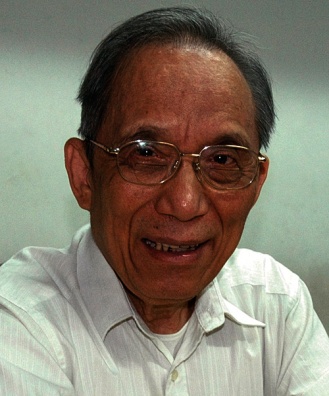 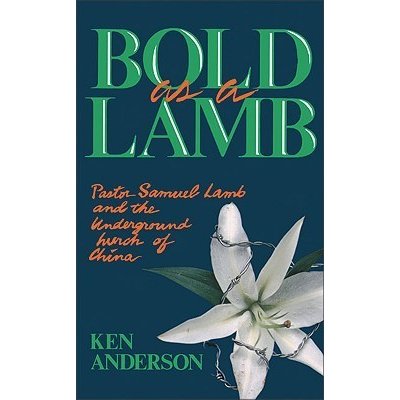 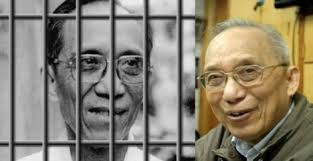 Pastor Lin Xiangao aka Samuel Lamb in prison for 20 years for his faith!      The history of all true followers of Messiah proves what Derek said is true. The more persecution they received from the 1st century through the centuries, the stronger they got.      From the ascension of Yahushua, the main persecution has come from the Roman Empire, then the Roman Catholic Church to this day, and their “daughters,” such as Pharisees and Muslims. The assembly of persecuted believers in China has been growing by hundreds of thousands a year for well over forty years, even though to receive the Savior could mean imprisonment or death at any time. They understand that they must pick up their own “execution stake” to follow Him. They are joyful people, full of passion to spread the Good News even to those who seek to kill them. They don’t talk about their sufferings. They refer to their time in prison as their “schooling.”       I’ve been with them in various places inside mainland China, but also in Russia near the China border. I’ve never heard any of them complain, whine, or talk with self pity, anger, or bitterness.  When Brother Lamb got home after being released from prison, he found that his wife had died. This congregation had scattered. When I was there, even under house arrest, the police on the 1st floor of his building, over 1,600 people would gather to hear him speak each week. He also was a “warehouse” for Bibles that he distributed. I took Bibles to him several times. One time he told me that God had given him the go-ahead to teach on America in prophecy.  I asked what chapters He gave. He said “Jeremiah 50 and 51,” the same chapters He gave me in 1992, and has given to so many others too. The persecuted believers radiate the nature of Yahushua. Oftentimes, they’ll walk for hundreds of miles from the north of China to the south just to get one Bible to take back to their congregation. Owning a Bible of their own is rare, but they long to their own copy.         I was at a Voice of the Martyrs Conference in 1996 in California. This organization was established by Richard and Sabina Wurmbrand who were imprisoned for nearly 20 years under the Romanian dictator. They were released when Romania overthrew him. Richard went before the U.S. Congress and showed them his scars for the beatings and torture. He wrote Tortured for Christ--a book that has changed many lives.        At the VOM Conference in April of 1996, I heard the testimony of a believer from North Vietnam whom the Voice of the Martyrs had “smuggled” out of the country for this conference. Her husband and brother were still in prison at this time. I will never forget what she said: “We don’t pray for Communism to come down; we pray for the Holy Spirit to come down.” She said the greatest fear of believers is for the West to come in with their easy lifestyle appealing to the flesh and thus weaken the faith of the believers. By taking off the pressure, the people relaxed their faith. As Hosea said, satisfied people forget Yahuwah.     Before Communist Mao Tse Tung took power in China the believers were easy-going Christians, taught by missionaries that Jesus would take them into heaven in a “rapture,” before anything bad would ever happen to them. When Mao came in, he slaughtered hundreds of thousands of Christians. They thought the tribulation had begun and they had not been raptured. They deduced that this “Jesus” wasn’t the Jesus they were told about. Thus, tens of thousands turned to side with Mao to spare their lives. This will snare the western church also who believes in an escape with no suffering, even though the Scriptures all say differently. Most so-called “believers” will turn from “Jesus” and embrace the Beast and his “mark,” in order to survive, being disillusioned and left faithless.     In order for the Kingdom of Elohim to come, the kingdoms of man have to fall. The kingdoms that individuals have built to exalt themselves, or protect themselves, have to fall. If people build a belief-system like a fortified wall in their mind to protect themselves from anything they don’t want to hear or believe, when it falls, so will those locked inside the walls.        Revelation 11:15: “The kingdoms of this world have become the kingdoms of Yahuwah and of His Messiah, and He shall reign forever and ever.” Man’s rule is coming to an end!        Surveys have been taken by astute Christian surveyors, showing that less than 40% of “believers,” Christians, don’t believe in the Bible as the Word of “God,” but believe it is filled with myths and legends. They don’t desire to read it. They listen to a few verses from their pastor’s sermon, but that’s all they want to hear.     We see that many churches are embracing the occult, like having yoga classes and group meditation classes, and accepting homosexuality as an “alternative lifestyle,” many pastor’s now performing “gay marriages.”  Recently a large Cathedral in London hosted a Satanic Fashion Show. Well known multi-millionaire Pastor T.D. Jakes said (and I heard him say it) that homosexuals should find a church that was compatible with their lifestyle, because it’s important to belong to a church. There is a mass exodus out of the churches by those that are disillusioned with “Christianity” of the West and its hypocrisy.       It is the love of Yahuwah that will allow us to go through the tribulation, in order to force His people to make a decision to either, lay down all “self” and follow Yahushua, or to abandon their beliefs and follow what is good for the flesh. There has to be pressure applied to remove the chaff from the wheat. There has to be testing. There has to be the removal of the wicked FIRST, and then the gathering of the true “wheat” into His barns (Matthew 13) This is a theme throughout the Word, as well as just plain logic. Who was taken and who was left in the Flood? Noah was left to go through the flood unharmed. The rest of the people were taken away into hell. It will be the same today. There is coming another Nebuchadnezzar’s statue event, another “lion’s den” event, to see who is loyal to Him and who is not. [Refer to: “Three Men in a Fiery Furnace and One Man in a Lion’s Den” under the Mivkah of the Heart of Elohim]       Pastor Paul Begley begins his news broadcasts with an emotion-charged: “ARE YOU SERIOUS! ARE YOU SERIOUS!” On September 18, 2017, in reporting on Hurricane Marie strengthening from a category 1 to a category 5 within hours, he continued to summarize the recent monster hurricanes, the volcano eruptions, earthquakes, like the big one in Mexico that rattled the San Andreas and the Cascadia Faults, and the 87+ horrendous fires across the western states, as overwhelming events that began after the eclipse of August 21st. It has been noted by other watchmen also that the eclipse was a sign to America. It appears that a right-handed El marked a line from the NW to the SE, as in marking the nation out. Truly He has withdrawn His protection from us for our nation has rejected Him.       Let us use this Festival season as a sobering time to get ourselves aligned to our Master in preparation for our future ministry and our future eternity. This message for Yom Kippur is that because Messiah was our Passover Lamb and is our Lamb for the Nation of Ya’cob, our Lamb, our High Priest, our Savior, Redeemer, and Master, our only desire must be to be free of all sin and personal self-will and be ready for Messiah’s return.  Chag Sameach! Shalom, in His love, Yedidah, September 24, 2017